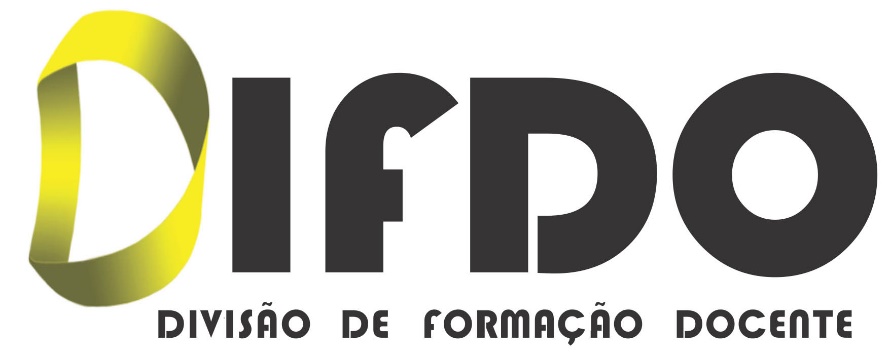 A Divisão de Formação Docente da Diretoria de Ensino da Pró-Reitoria de Graduação convida os docentes UFU de Monte Carmelo e Patos de Minas para participarem da Oficina de Formação Pedagógica para Docentes Universitários com o tema:REINVENTANDO A AULA UNIVERSITÁRIA (TÉCNICAS DE ENSINO)- Data: 29 de setembro de 2016- Horário: 14h às 17h30- Local: CAMPUS MONTE CARMELO – Sala 216 – Bloco 1A- Ministrante: Geovana Ferreira Melo- Período de inscrições: de 15/09/16 a 28/09/16 (40 vagas) - Carga horária: 3h30 (Será emitido certificado)Para realizar sua inscrição, favor enviar e-mail para difdo@prograd.ufu.br com os seguintes dados:- NOME - SIAPE- CPF- UNIDADE ACADÊMICA - CURSO- CELULAR- E-MAIL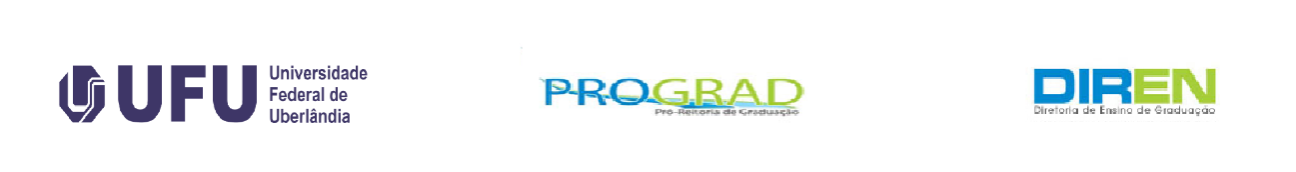 